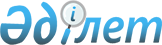 О внесении изменений и дополнения в совместное постановление акимата и решение маслихата Хромтауского района от 7 августа 2012 года № 247/51 "О присвоении наименований улицам города Хромтау"Постановление акимата Хромтауского района Актюбинской области от 18 марта 2020 года № 118 и решение Хромтауского районного маслихата Актюбинской области от 18 марта 2020 года № 453. Зарегистрировано Департаментом юстиции Актюбинской области 30 марта 2020 года № 6925
      В соответствии со статьями 6, 31 Закона Республики Казахстан от 23 января 2001 года "О местном государственном управлении и самоуправлении в Республике Казахстан", статьей 50 Закона Республики Казахстан от 6 апреля 2016 года "О правовых актах", акимат Хромтауского района ПОСТАНОВИЛ и Хромтауский районный маслихат РЕШИЛ:
      1. Внести в совместное постановление акимата и решение маслихата Хромтауского района от 7 августа 2012 года № 247/51 "О присвоении наименований улицам города Хромтау" (зарегистрированное в Реестре государственной регистрации нормативных правовых актов за № 3414, опубликованное 20 сентября 2012 года в газете "Хромтау") следующие изменения и дополнение:
      преамбулу указанного совместного постановления и решения изложить в новой редакции:
      "В соответствии со статьями 6, 31 Закона Республики Казахстан от 23 января 2001 года "О местном государственном управлении и самоуправлении в Республике Казахстан", подпункта 5-1) статьи 12 Закона Республики Казахстан "Об административно-территориальном устройстве Республики Казахстан" от 8 декабря 1993 года и протоколом конференции граждан от 18 июня 2012 года № 2, с учетом мнения населения акимат Хромтауского района ПОСТАНОВИЛ и Хромтауский районный маслихат РЕШИЛ:";
      в 1 пункте указанного совместного постановления и решения:
      в тексте совместного постановления и решения на русском языке слова "проспект Мира" заменить словами "проспект Победы", текст на казахском языке не меняется;
      в тексте совместного постановления и решения на русском языке после слов "улица Новая" дополнить словами "улица Новая станция", текст на казахском языке не меняется.
      2. Настоящее совместное постановление акимата и решение маслихата вводится в действие по истечении десяти календарных дней после дня их первого официального опубликования.
					© 2012. РГП на ПХВ «Институт законодательства и правовой информации Республики Казахстан» Министерства юстиции Республики Казахстан
				
      Аким Хромтауского района

      Н. Алдияров

      Председатель сессии Хромтауского районного маслихата

      Е. Юшкевич

      Секретарь Хромтауского районного маслихата

      Д. Мулдашев
